TẬT KHÚC XẠ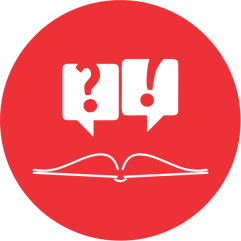 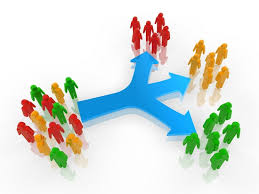 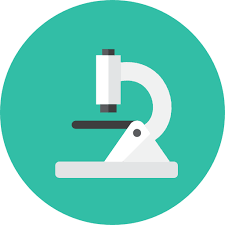 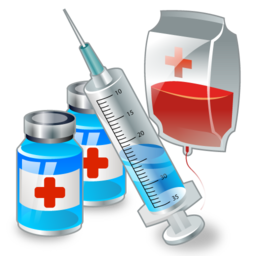 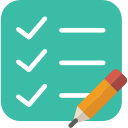 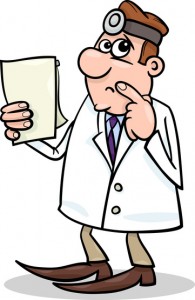 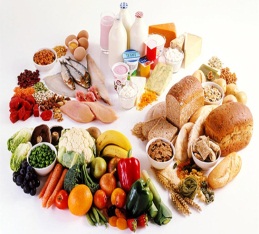 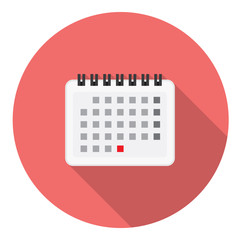 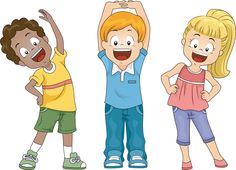 